Publicado en  el 13/11/2015 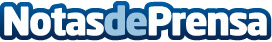 La Federación Andaluza de Motonáutica organzia un curso de Monitor de Motonáutica y FlyboardSe celebrará los días 17,18,19 y 20 Diciembre, en MálagaDatos de contacto:Nota de prensa publicada en: https://www.notasdeprensa.es/la-federacion-andaluza-de-motonautica-organzia Categorias: Andalucia Nautica Cursos http://www.notasdeprensa.es